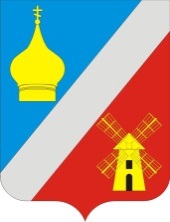 АДМИНИСТРАЦИЯФедоровского сельского поселенияНеклиновского района Ростовской областиПОСТАНОВЛЕНИЕ«30» декабря 2016 г.                        № 187                                  с. Федоровка«Об утверждении Положения о премировании руководителя муниципального бюджетного учреждения Федоровского сельского поселения «Федоровский Дом культуры и клубы»В соответствии с Трудовым кодексом Российской Федерации, Федеральным законом от 06.10.2003 № 131-ФЗ «Об общих принципах организации местного самоуправления в Российской Федерации», постановлением Администрации Федоровского сельского поселения от 24.09.2015 № 78 «О системе оплате труда работников муниципальных учреждений Федоровского сельского поселения», постановлением Администрации Федоровского сельского поселения от 26.12.2016 № 178 «Об оплате труда работников, муниципальных бюджетных учреждений, осуществляющих деятельность в сфере «Культура» Федоровского сельского поселения» Администрация Федоровского сельского поселения постановляет:Утвердить Положение о премировании руководителя муниципального бюджетного учреждения Федоровского сельского поселения «Федоровский Дом культуры и клубы» согласно приложению.Постановление вступает в силу со дня его официального опубликования (обнародования).3. Контроль за выполнением настоящего постановления оставляю за собой.Глава АдминистрацииФедоровского сельского поселения                                        О.В. ФисаковаПриложение УТВЕРЖДЕНОПостановлением АдминистрацииФедоровского сельского поселенияот 30.12.2016г. № 187ПОЛОЖЕНИЕо премировании руководителя муниципального бюджетного учреждения Федоровского сельского поселения «Федоровский Дом культуры и клубы» 2. Премирование осуществляется в соответствии с трудовым законодательством Российской Федерации и в пределах утвержденного фонда оплаты труда муниципального учреждения. 3. Решение о премировании Руководителя Учреждения  принимает глава администрации Федоровского сельского поселения.4. Руководителю Учреждения могут устанавливаться следующие виды премий: - единовременная премия за выполнение разовых и иных поручений особой важности и сложности, к профессиональным праздникам, в связи с юбилейными датами, а также при присвоении Почетного звания; - премия по итогам работы (за месяц, квартал, полугодие, год); - за интенсивность и высокие результаты работы;- за качество выполняемых работ.5. Размер и условия выплаты единовременной премии Руководителю Учреждения за выполнение разовых и иных поручений особой важности и сложности, к профессиональным праздникам, в связи с юбилейными датами, а также при присвоении Почетного звания: 5.1. Руководителю Учреждения может выплачиваться единовременная премия за выполнение разовых и иных поручений особой важности и сложности, к профессиональным праздникам, в связи с юбилейными датами, а также при присвоении Почетного звания в пределах фонда оплаты труда. 5.2. Премия за выполнение разовых и иных поручений особой важности и сложности выплачивается Руководителю Учреждения по итогам выполнения разовых и иных поручений особой важности и сложности с целью поощрения за оперативность и качественный результат труда. 5.3. Решение о выплате и размере единовременной премии за выполнение разовых и иных поручений особой важности и сложности, к профессиональным праздникам, в связи с юбилейными датами, а также при присвоении Почетного звания принимается главой администрации. Конкретный размер премии может определяться как в процентах к должностному окладу руководителя, так и в абсолютном размере, но не более одного должностного оклада. 5.4. Премия за выполнение разовых и иных поручений особой важности и сложности, к профессиональным праздникам, в связи с юбилейными датами, а также при присвоении Почетного звания выплачивается на основании распоряжения администрации Федоровского сельского поселения. 6. Размер и условия премирования Руководителя Учреждения по итогам работы (за месяц, квартал, полугодие, год): 6.1. Премирование Руководителя Учреждения производится по итогам работы (за месяц, квартал, полугодие, год) в пределах фонда оплаты труда. 6.2. Конкретный размер премии может определяться как в процентах к должностному окладу руководителя, так и в абсолютном размере. 6.3. Максимальным размером премия по итогам работы не ограничена. 6.4.Премирование по итогам работы Руководителя Учреждения производится на основании показателей эффективности деятельности муниципального бюджетного учреждения Федоровского сельского поселения «Федоровский Дом культуры и клубы», своевременного, качественного и в полном объеме выполнения мероприятий, связанных с уставной деятельностью учреждения, включая оценку качества и полноты оказываемых услуг со стороны граждан, отсутствия просроченной кредиторской и дебиторской задолженности, задолженности по налогам и сборам, административных наказаний и штрафных санкций, замечаний проверяющих органов по результатам проверок деятельности учреждения, обеспечение выполнения требований, норм и правил охраны труда, требований пожарной безопасности. 6.5. Решение о выплате и размере премии по итогам работы Руководителя Учреждения принимается главой администрации Федоровского сельского поселения при отсутствии замечаний и предложений.6.6. Премия по итогам работы Руководителю Учреждения выплачивается частично или не выплачивается в случаях: - если в период, за который она выплачивается, с руководителя не снято дисциплинарное взыскание в виде выговора; - нарушения трудовой, исполнительской дисциплины; - нарушения финансовой, налоговой дисциплины; - несоблюдения техники безопасности и правил противопожарной безопасности; - несвоевременного предоставления отчетов; - предоставления отчетов с нарушениями; - невыполнения уставных задач; - несоблюдения должностных обязанностей и др. 6.7. При увольнении Руководителя Учреждения по собственному желанию до истечения календарного месяца премия по итогам работы за месяц ему не выплачивается. 7. Размер и условия премирования Руководителя Учреждения за качество выполняемых работ: 7.1.Премирование Руководителя Учреждения за качество выполняемых работ выплачивается единовременно в размере до 5 окладов (должностных окладов) при: - поощрении Президентом Российской Федерации, Правительством Российской Федерации, - присвоении почетных званий Российской Федерации и награждении знаками отличия Российской Федерации, награждении орденами и медалями Российской Федерации; - награждении Почетной грамотой Министерства культуры Российской Федерации.7.2. Премия руководителям муниципальных учреждений культуры за качество выполняемых работ выплачивается на основании распоряжения администрации Федоровского сельского поселения. 8. Размер и условия премирования Руководителя Учреждения за интенсивность и высокие результаты работы: 8.1. Премирование Руководителя Учреждения за интенсивность и высокие результаты работы выплачивается Руководителю Учреждения единовременно. При премировании учитываются: - интенсивность и напряженность работы; - организация и проведение мероприятий, направленных на повышение авторитета и имиджа учреждения среди населения. 8.2. Конкретный размер премии может определяться как в процентах к должностному окладу руководителя, так и в абсолютном размере. 8.3. Максимальным размером премия за интенсивность и высокие результаты работы не ограничена. 8.4. Решение о выплате и размере премии за интенсивность и высокие результаты работы Руководителю Учреждения принимается главой администрации Федоровского сельского поселения. 1. Настоящее Положение о премировании руководителя муниципального бюджетного учреждения Федоровского сельского поселения «Федоровский Дом культуры и клубы» (далее - Положение) разработано на основании Трудового кодекса Российской Федерации, Федерального закона от 06 октября 2003 года № 131–ФЗ «Об общих принципах организации местного самоуправления в Российской Федерации», постановления администрации Федоровского сельского поселения от 24 сентября 2015 года № 78 «О системе оплате труда работников муниципальных учреждений Федоровского сельского поселения», постановлением Администрации Федоровского сельского поселения от 26.12.2016 № 178 «Об оплате труда работников, муниципальных бюджетных учреждений, осуществляющих деятельность в сфере «Культура» Федоровского сельского поселения», в целях повышения материальной заинтересованности, эффективности и качества труда, обеспечения социальной защиты руководителя муниципального бюджетного учреждения Федоровского сельского поселения «Федоровский Дом культуры и клубы» (далее – Руководитель Учреждения) и определения размера и условий.